WOCC Membership FormName:Agency:Address:City:State:                        Zip:Phone:Fax: Email:DOB (mm/dd):Special Dates/Occasion Dates:Interests/Hobbies/Activities: Special Talents/Abilities: Committees Interested In: (mark all that apply)  Membership Development & Education  Event Planning  Communications By signing this membership form I agree to: • Be active in the caucus and it’s committees • Work to further the mission and vision of the Ohio Women of Color Caucus and make an annual contribution of $25.00 (tax-deductible)• Use ethical communication, show mutual respect and develop and give community trust Signature                                  DateMail this form with check to: OAESVAttn: Rosa BeltréWOCC 20206111 Oak Tree Blvd, Suite 140Independence, OH 44131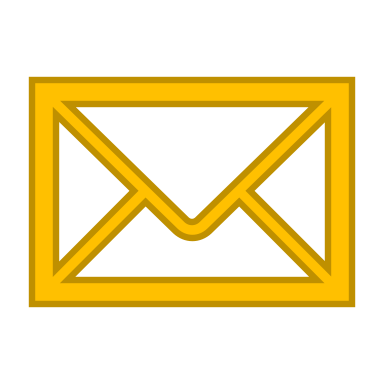 Women of Color CaucusCommitted to improving the lives of those who identify as women of color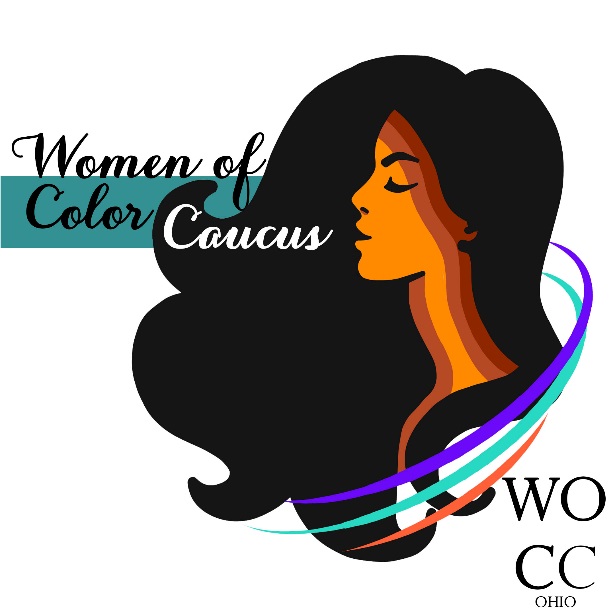 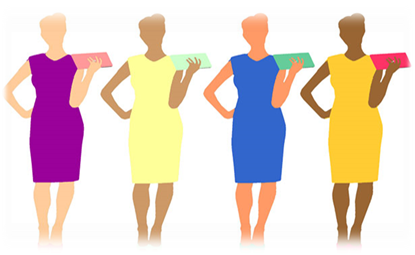 Our MissionThe Ohio WOCC is a group of diverse women concerned about the violence against women of color. We are committed to developing leadership in women, community education, and efforts that will influence policy and systems to more effectively respond to improving the lives of all women.Our VisionThe Ohio WOCC shall be known as a truly diverse’ women of color caucus- made of many cultures and ethnic groups (We define women of color broadly to include any woman that lives as a member of an oppressed group based on race, culture, and/or ethnicity on a daily basis.) We are recognized as a national best practice model for caucusing based on our ability to be a powerful group involved in the community with a clear voice that influences and changes policy.Our ValuesEthical CommunicationMutual respectSafe spaces for women of colorCommunity trustSupport and problem solvingAppreciation for the whole personWOCC BenefitsBecoming a member of the WOCC offers you the opportunity to socialize, enjoy peer support and receive professional development information in a safe and supportive environment.We value our members as our greatest asset and promote the personal and professional wellbeing of each individual. We believe that the WOCC has the potential to become an integral part in the lives of all our members.The Women of Color Caucus is committed to the professional advancement of our members and through our statewide listserv: mailto:odvnwocc@yahoogroups.commembers have access to:◊ Networking Opportunities & Social Events◊ Ongoing Support from other Women of Color◊ Updates on Conferences and Trainings◊ Employment Opportunities◊ Skill Building and Professional Development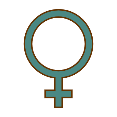 WOCC Meetings & EventsAnnually the WOCC holds a Women of Color Institute/Retreat event that focuses on issues and topics specifically related to the unique challenges faced by women of color. Future information on this event will be posted on the WOCC listserv.   2021 WOCC Meetings 10-3:March 5th May 21st August 5th & 6Th            (Leadership Summit)November 5thWOCC Co-Chairs:Rosa BeltréExecutive Director Ohio Alliance to End Sexual ViolencePhone: 216-658-1381 ext.202Email: rbeltre@oaesv.orgAlicia Williamson, MSW LSWDirector of TrainingOhio Domestic Violence NetworkPhone: 614-781-9651Email: aliciaw@odvn.org